How to Access Seesaw for the First TimeSTEP 1:Go to the Seesaw website at http://app.seesaw.me or install the iOS or Android Seesaw app.STEP 2:Select “I am a student”: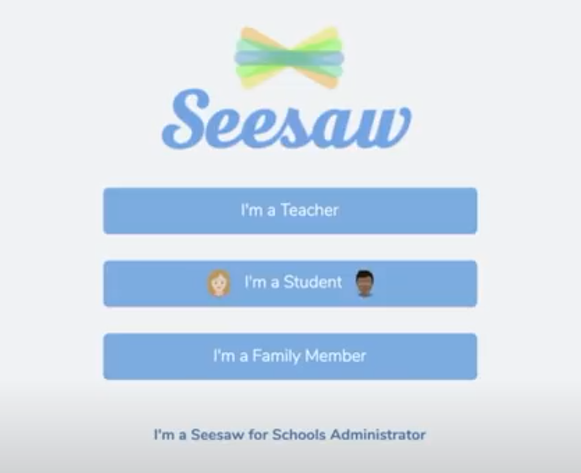 STEP 3:Either enter the code on your welcome letter or using your device, scan the QR code: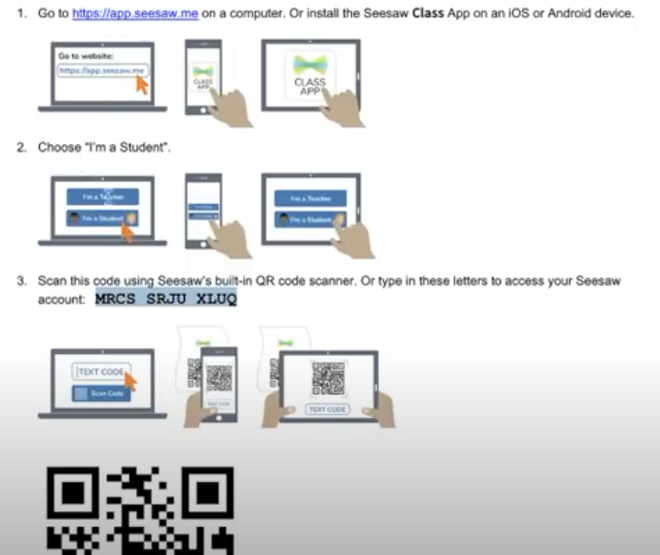 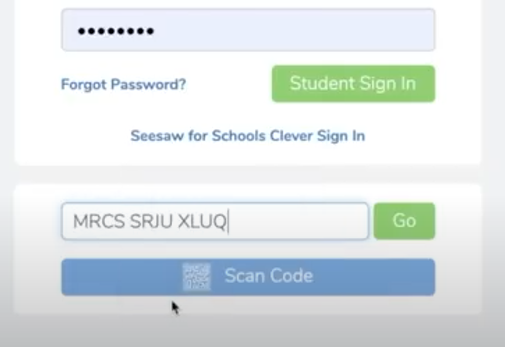 For a full video guide produced by Seesaw, please visit: https://www.youtube.com/watch?v=g5jG9VoROFs 